Dossier de demande de Subvention Pour l’année 2024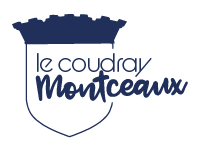 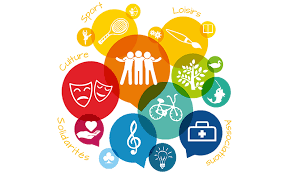 Demande subvention Annuelleet / ouDemande subvention supplémentaireDATE LIMITE DE RECEPTION DES DOSSIERS15/01/2024 dernier délaiimpérativement par emailINFORMATIONS PRATIQUESCe dossier doit être utilisé par toute structure souhaitant obtenir une subvention pour des actions ayant lieu ou débutant en 2024.Pièces à fournir pour une demande de subventionPour une première demande de subvention :Le présent dossier complété et signéVos statuts régulièrement déclarés, en un seul exemplaireCopie de la publication au journal officielLa liste des personnes chargées de l’administration de la structure (conseil, bureau)Le relevé d’identité bancaire (RIB) de la structureVos comptes du dernier exercice clos (vous pouvez utiliser le modèle pages 8 et 9 du dossier) sauf si la structure vient de se créerVotre dernier relevé de compte clôturant votre exerciceVotre budget prévisionnel de l’exercice en cours ou à venir (vous pouvez utiliser le modèle page 10 du dossier)Votre Contrat d’Engagement Républicain signé (Page 15)Votre dernier rapport d’activité, moral et financier du président ou du comité de direction approuvés lors de votre dernière Assemblée GénéralePour les structures qui en ont désigné un et celles qui ont reçu annuellement plus de 153 000 € de subventions au total : le rapport du commissaire aux comptesPour une subvention supérieure à 23 000 € : une convention d’objectifs et de moyens sera signée. (Des informations supplémentaires vous seront peut-être demandées)Votre attestation d’assurance Responsabilité Civile pour l’année en cours ou à venirToute information et tout document complémentaires utiles à la bonne connaissance de votre structurePour un renouvellement de subvention annuelle ou demande de subvention supplémentaire :Les pièces 1 et 5 à 12 ci-dessus.Les pièces 2 à 4 uniquement si elles ont été modifiéesPour TOUS, si une subvention supplémentaire est accordée dans le cadre d’un projet, un compte-rendu est obligatoireDans les 6 mois suivant la fin de l’exercice au cours duquel la subvention a été accordée, la structure devra compléter et transmettre le compte rendu financier du projet (vous pouvez utiliser votre propre compte-rendu ou le modèle « annexe 1 »5).Si une partie du projet ou l’ensemble de celle-ci n’a pas eu lieu, la commune procédera au remboursement du trop-perçu.Après le dépôt de votre dossier par email UNIQUEMENT :Dans les 72h qui suit la réception de votre dossier : envoi par le service « Vie associative » d’un accusé de réception de votre demande (dossier recevable/incomplet/irrecevable)Instruction par les élus en commission qui émettront un avis sur la demandeVote de la proposition de subvention par le Conseil MunicipalNotification par courrier de la décision prise par la communeModalités de versement de la subvention :Le versement de la subvention votée en conseil municipal sera versé par virement sur le compte fourni dans le dossier de subvention.VOTRE ASSOCIATIONPersonne chargée du dossier au sein de l'association :Nom : ……………………………..……………………………..………….. Prénom : …………………..………………………………………Adresse mail : ……………………………………………………………. Tél : ……………………………………………………………………Fiche d’identité de l’associationNom : …………………………….………………………………………… Sigle : ……………….………………..……………………………...Objectif de l’association : ……………………………………………………………………………………………………………………….Adresse du siège social : ……………………………..……………………………………………..…………….……………………………Code postal : ………………..………… Commune : ……………………………….………………………………………..……………...Téléphone : ……………………………………………………………… Télécopie : ………..……………………………………………….Adresse mail : ………………………………………………..………… Site internet : ………………….………………………………...Adresse de correspondance, si différente : ………...…………………………….…………………………………………………..Code postal : ………………….…………… Commune : ……………………………..……………………………………..………………Déclaration en préfecture de : ……………………………………...………………………, le : __ __ / __ __ / __ __ __ __Date de publication de la création au Journal Officiel : __ __ / __ __ / __ __ __ __Si Agrément :   Nom : .…………………………………………...………………   N° d’affiliation : ………………..………………....Numéro SIRET : ……………………………………...……………..…………...……………………………………Code APE : ……………………………………...………………….…………………...………………………………URSSAF : ……………………………………...……………………….………………………...………………………N° d'inscription au Registre du Commerce : ……………………………………...………………………NOM Prénom – Président : ………………………………………………..……………………………..…………………………………...Adresse : …………………………………………………………………………………………………………………………………………………Téléphone : ……………………….……………… Adresse mail : ……………………………………………………………………………NOM Prénom – Trésorier : ………………………………………………..……………………………..…………………………………...Adresse : …………………………………………………………………………………………………………………………………………………Téléphone : ……………………….……………… Adresse mail : ……………………………………………………………………………NOM Prénom – Secrétaire : ………………………………………………..……………………………..…………………….…………...Adresse : …………………………………………………………………………………………………………………………………………………Téléphone : ……………………….……………… Adresse mail : ……………………………………………………………………………Date de la dernière réunion du Conseil d'Administration : __ __ / __ __ / __ __ __ __Date de la dernière Assemblée Générale : __ __ / __ __ / __ __ __ __Date de la dernière Assemblée Générale Extraordinaire : __ __ / __ __ / __ __ __ __VOTRE ASSOCIATION DISPOSE-T-ELLE D’UN COMMISSAIRE AUX COMPTES ? Si OUI, nom et coordonnées : ………………………………………………………………………………………………………………………………………………………….AdhérentsNombre d’adhérents de l’association : ……………………..Répartition des adhérents :Localisation des adhérents :Montant annuel de l’adhésion ou de l’activitéCommentez s’il y a lieu de l’évolution des tarifs :………………………………………………………………………………………………………………………………………………………………………En moyenne, par adhérent, combien reversez-vous aux instances fédérales : ………………………………..  €Ressources humaines de l’association* Les ETPT correspondent aux effectifs physiques pondérés par la quotité de travail. Par exemple, un salarié en CDI qui travaille à 80 % sur toute l’année correspond à 0,8 ETPT, un salarié en CDD de 3 mois, travaillant à 80 % correspond à 0,8 x 3/12 soit 0,2 ETPT. Les volontaires ne sont pas pris en compteParticipation à la vie LocaleParticipation aux actions organisées par la commune au cours de l’année 2023. Cochez les cases correspondantes:Proposition Offre de pratique de votre activitéau Groupe Scolaire et/ou Team AJC – Cercle de l’Age d’OrVous acceptez de proposer une activité au Groupe Scolaire et/ou ADL (Accueil de loisirs) et/ou la team AJC et/ou Age d’Or afin de faire pratiquer et découvrir votre activité :ADL :	   NON	  OUI        à présenter	  présenté	  accepté	  refuséGroupe Scolaire :	   NON	  OUI        à présenter	  présenté	  accepté	  refuséTeam AJC :	   NON	  OUI        à présenter	  présenté	  accepté	  refuséAge d’Or :	   NON	  OUI        à présenter	  présenté	  accepté	  refuséDescription de votre(vos) activité(s) proposée(s) :……………………………………………………………………………………………………….…………………………………….……………………………………………………………………………………………………………………………………….…………………………………….……………………………………………………………………………………………………………………………………….…………………………………….……………………………………………………………………………………………………………………………………….…………………………………….……………………………………………………………………………………………………………………………………….…………………………………….……………………………………………………………………………………………………………………………………….…………………………………….………………………………Locaux et lieux d’activitésSalles communales mises à la disposition de l'Association. Cochez les cases correspondantes : Centre Culturel : ……………………………………………………………………………………………………….…………………………………….….Jours et heures d'occupation : ………………………………………………………………………………….………………………………………...….………………………………………………………………………………………….…………………………………….…………………………………………..….  Gymnase : …………………………………………………………………………………………………………….……………………..……………………Jours et heures d'occupation : ………………………………………………………………………..………………………………………..…………….………………………………………………………………………………………………………………………………………………………………..………………  Complexe Dautier : ……………………………………………………………………………………………….……………………………………………Jours et heures d'occupation : ………………………………………………………………………..…………………………………………………..…..…………………………………………………………………………………………………………………………………………………………………………………  Terrain synthétique ? : ……………………………………………………………………………………………….………………………………………Jours et heures d'occupation : ………………………………………………………………………..………………………………………………………..…………………………………………………………………………………………………………………………………………………………………………………  Butte de Montbouchet : ……………………………………………………………………………………….………………………………….…………Jours et heures d'occupation : ………………………………………………………………………..……………………………………………………….…………………………………………………………………………………………………………………………………………………………………………………Objectifs de l’année à venirFormation de l’encadrement			   OUI		  NONFormation des sportifs/adhérents *		  OUI		  NONAutres projets					  OUI		  NONLes objectifs seront détaillés par l’intermédiaire de la « fiche action » en chapitre 7* Autres que l’activité principale de l’association (ex : formation des joueurs aux gestes 1er secours)COMPLÉMENTS ASSOCIATIONS SPORTIVES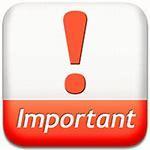 SI VOUS N'ÊTES PAS UNE ASSOCIATION SPORTIVE,
PASSEZ DIRECTEMENT A LA PAGE 9Répartition de vos adhérents Loisir / Compétition :Niveaux de pratique par équipe :Résultats sportifs : (utilisez l’annexe 2 en cas de besoin de lignes supplémentaires)Commentez ci-après les résultats sportifs significatifs de votre association pour l’année précédente :……………………………………………………………………………………………………………………………………………………………………..……………………………………………………………………………………………………………………………………………………………………..……………………………………………………………………………………………………………………………………………………………………..……………………………………………………………………………………………………………………………………………………………………..COMPTE DE RESULTAT DE L’ASSOCIATION
de la dernière année comptable clôturéeSi votre exercice est différent de l’année civile 🡺 préciser les dates de début et de fin d’exerciceBILAN FINANCIER DE L’ASSOCIATION
de la dernière année comptable clôturéeSi votre exercice est différent de l’année civile  préciser les dates de début et de fin d’exerciceSi vous ne réalisez pas de bilan, indiquez quel est le montant des fonds de l’association : …………………… euros.Les fonds de l’association sont composés des fonds propres (ressources appartenant durablement à l’association), des réserves (cumuls des résultats bénéficiaires antérieurs), du report à nouveau (cumul des résultats antérieurs - excédents ou déficits) non affectés en réserve, du résultat de l’exercice (représente l’excédent ou le déficit dégagé par l’association à la fin d’un exercice).Ils permettent de répondre aux besoins de financement d’une association afin d’assurer sa pérennité (investissement, lancer de nouveaux projets, faire face au fonctionnement annuel de l’association, …).Commentez la gestion de ces fonds :………………………………………………………………………………………………………………………………………………………………………………..………………………………………………………………………………………………………………………………………………………………………………..………………………………………………………………………………………………………………………………………………………………………………..………………………………………………………………………………………………………………………………………………………………………………..BUDGET PREVISIONNEL DE L’ASSOCIATION
pour la prochaine année comptableSi votre exercice est différent de l’année civile  préciser les dates de début et de fin d’exerciceFICHE PROJET pour l’année 2024Si vous demandez des subventions pour plusieurs projets,remplissez pour chaque action les pages 11 - 12 et 14Ne concerne pas votre activité que vous réalisez toute l’annéeNom de l’action : …………………………………………………………………………………………………………………………………………Description de l’action : ……………………………………………………………………………………………………………………………….………………………………………………………………………………………..…………………………………………………………………………..………………………………………………………………………………………..…………………………………………………………………………..………………………………………………………………………………………..…………………………………………………………………………..Lieux de réalisation : ………………………..……………………………………………………………...............................................Date(s) de mise en œuvre et durée : ………………………………………………………………...............................................Coût total de l’action : ……………………………… €Date(s) de versement souhaitée(s) : ……………………………………………………………………………………………………..……..L'association sollicite auprès de la commune du Coudray-Montceaux une subvention supplémentaire de fonctionnement pour cette action de ……………………….. €Publics ciblés : Type : ……………………………………………………………………………………………………………………………………………………………Nombre estimatif : ……………………………………………………………………………………………………………………………………….Tarif(s) demandé(s): ……………………………………………………………………  €Moyens nécessaires demandés à la Mairie : Quels critères avez-vous définis pour évaluer la réussite de votre action ?Ex : nombre de participants, cibles des participants…………………………………………………………………………………………..…………………………………………………………………………..………………………………………………………………………………………..…………………………………………………………………………..………………………………………………………………………………………..…………………………………………………………………………..………………………………………………………………………………………..…………………………………………………………………………..Nature et objet des postes de dépenses les plus significatifs :………………………………………………………………………………………..…………………………………………………………………………..………………………………………………………………………………………..…………………………………………………………………………..………………………………………………………………………………………..…………………………………………………………………………..BUDGET PRÉVISIONNEL DU PROJET PROJETÉCONTRAT D'ENGAGEMENT RÉPUBLICAINASSOCIATIONS COUDRAYSIENNESBÉNÉFICIANT DE SUBVENTIONS PUBLIQUESL'importance des associations et des fondations dans la vie de la Nation et leur contribution à l'intérêt général justifient que les autorités administratives décident de leur apporter un soutien financier ou matériel. Il en va de même pour les fédérations sportives et les ligues professionnelles. L'administration, qui doit elle-même rendre des comptes aux citoyens, justifier du bon usage des deniers publics et de la reconnaissance qu'elle peut attribuer, est fondée à s'assurer que les organismes bénéficiaires de subventions publiques ou d'un agrément respectent le pacte républicain. A cette fin la loi n° 2021-1109 du 24 août 2021, en annexe 3, confortant le respect des principes de la République a institué le contrat d'engagement républicain. Conformément aux dispositions des articles 10-1 et 25-1 de la loi n° 2000-321 du 12 avril 2000 relative aux droits des citoyens dans leurs relations avec les administrations, le présent contrat a pour objet de préciser les engagements que prend toute association ou fondation qui sollicite une subvention publique ou un agrément de l'Etat. Ainsi, l'association ou la fondation « s'engage (…) à respecter les principes de liberté, d'égalité, de fraternité et de dignité de la personne humaine ainsi que les symboles de la République (…) », « à ne pas remettre en cause le caractère laïque de la République » et « à s'abstenir de toute action portant atteinte à l'ordre public ». Ces engagements sont souscrits dans le respect des libertés constitutionnellement reconnues, notamment la liberté d'association et la liberté d'expression dont découlent la liberté de se réunir, de manifester et de création.ENGAGEMENT N° 1 : RESPECT DES LOIS DE LA RÉPUBLIQUE :Le respect des lois de la République s'impose aux associations et aux fondations, qui ne doivent entreprendre ni inciter à aucune action manifestement contraire à la loi, violente ou susceptible d'entraîner des troubles graves à l'ordre public. L'association ou la fondation bénéficiaire s'engage à ne pas se prévaloir de convictions politiques, philosophiques ou religieuses pour s'affranchir des règles communes régissant ses relations avec les collectivités publiques. Elle s'engage notamment à ne pas remettre en cause le caractère laïque de la République. ENGAGEMENT N° 2 : LIBERTÉ DE CONSCIENCE :L'association ou la fondation s'engage à respecter et protéger la liberté de conscience de ses membres et des tiers, notamment des bénéficiaires de ses services, et s'abstient de tout acte de prosélytisme abusif exercé notamment sous la contrainte, la menace ou la pression. Cet engagement ne fait pas obstacle à ce que les associations ou fondations dont l'objet est fondé sur des convictions, notamment religieuses, requièrent de leurs membres une adhésion loyale à l'égard des valeurs ou des croyances de l'organisation.ENGAGEMENT N° 3 : LIBERTÉ DES MEMBRES DE L'ASSOCIATION :L'association s'engage à respecter la liberté de ses membres de s'en retirer dans les conditions prévues à l'article 4 de la loi du 1er juillet 1901 et leur droit de ne pas en être arbitrairement exclu. ENGAGEMENT N° 4 : ÉGALITÉ ET NON-DISCRIMINATION :L'association ou la fondation s'engage à respecter l'égalité de tous devant la loi. Elle s'engage, dans son fonctionnement interne comme dans ses rapports avec les tiers, à ne pas opérer de différences de traitement fondées sur le sexe, l'orientation sexuelle, l'identité de genre, l'appartenance réelle ou supposée à une ethnie, une Nation, une prétendue race ou une religion déterminée qui ne reposeraient pas sur une différence de situation objective en rapport avec l'objet statutaire licite qu'elle poursuit, ni cautionner ou encourager de telles discriminations. Elle prend les mesures, compte tenu des moyens dont elle dispose, permettant de lutter contre toute forme de violence à caractère sexuel ou sexiste. ENGAGEMENT N° 5 : FRATERNITÉ ET PREVENTION DE LA VIOLENCE :L'association ou la fondation s'engage à agir dans un esprit de fraternité et de civisme. Dans son activité, dans son fonctionnement interne comme dans ses rapports avec les tiers, l'association s'engage à ne pas provoquer à la haine ou à la violence envers quiconque et à ne pas cautionner de tels agissements. Elle s'engage à rejeter toutes formes de racisme et d'antisémitisme. ENGAGEMENT N° 6 : RESPECT DE LA DIGNITÉ DE LA PERSONNE HUMAINE :L'association ou la fondation s'engage à n'entreprendre, ne soutenir, ni cautionner aucune action de nature à porter atteinte à la sauvegarde de la dignité de la personne humaine. Elle s'engage à respecter les lois et règlements en vigueur destinés à protéger la santé et l'intégrité physique et psychique de ses membres et des bénéficiaires de ses services et ses activités, et à ne pas mettre en danger la vie d'autrui par ses agissements ou sa négligence. Elle s'engage à ne pas créer, maintenir ou exploiter la vulnérabilité psychologique ou physique de ses membres et des personnes qui participent à ses activités à quelque titre que ce soit, notamment des personnes en situation de handicap, que ce soit par des pressions ou des tentatives d'endoctrinement. Elle s'engage en particulier à n'entreprendre aucune action de nature à compromettre le développement physique, affectif, intellectuel et social des mineurs, ainsi que leur santé et leur sécurité. ENGAGEMENT N° 7 : RESPECT DES SYMBOLES DE LA RÉPUBLIQUE :L'association s'engage à respecter le drapeau tricolore, l'hymne national, et la devise de la République.Fait à ……………………………………………….				 le . _ _ / _ _ / _ _ _ _Signature du Président 							CachetSignature obligatoire du Contrat d’Engagement RépublicainATTESTATION SUR L’HONNEURSi le signataire n’est pas le représentant légal de l’association, merci de joindre le pouvoir lui permettant d’engager celle-ci.Je soussigné(e), …………………………………………………………………………… (Nom et Prénom), représentant(e) légal(e) de l’association,- certifie que la structure est régulièrement déclarée- déclare que l’association est en règle au regard de l’ensemble des déclarations sociales et fiscales ainsi que des cotisations et paiements y afférant- certifie exactes les informations du présent dossier, notamment la mention de l’ensemble des demandes de subventions introduites auprès d’autres financeurs publics- demande à la commune du Coudray-Montceaux :une subvention de fonctionnement de : ……………..…………….. €qui représente ………… % du total de son budget prévisionnel.une subvention supplémentaire pour l’action intitulée ……………………………………………………… de : …………….. €une subvention supplémentaire pour l’action intitulée ……………………………………………………… de : …………….. €une subvention supplémentaire pour l’action intitulée ……………………………………………………… de : …………….. €soit une subvention supplémentaire globale de …………. € qui représente ………… % du total de ses actions projetées.- certifie que cette demande est conforme aux statuts de la structure et sollicite de la collectivité l’octroi d’une subvention de fonctionnement au titre de l’exercice à venir- précise que cette subvention, si elle est accordée, devra être versée au compte bancaire ou postal de l’association 🡺 coller ou joindre le RIBFait à ……………………………………………….				 le . _ _ / _ _ / _ _ _ _Signature du Président 							CachetAttention- Toute fausse déclaration est passible de peines d’emprisonnement et d’amendes prévues par les articles 441-6 et 441-7 du code pénal.- Le droit d’accès aux informations prévues par la loi n° 78-17 du 6 janvier 1978 relative à l’informatique, aux fichiers et aux libertés s’exerce auprès de la collectivité à laquelle vous avez déposé votre dossier.- La loi 96-142 du 21 février 1996 prévoit que toute structure ayant reçu une subvention peut être soumise au contrôle des délégués de la collectivité qui l’a accordée.ANNEXE 1 : Compte rendu financier du projetEn cas de versement d’une subvention supplémentaire dans le cadre d’action ponctuelle, détacher et retourner ce compte rendu d’action dans les 6 mois suivant la fin de l’exercice au cours duquel la subvention supplémentaire a été accordée. (Vous pouvez utiliser votre propre présentation).Nom d’action : ……………………………………………………………………………………………………………………………………………Bilan qualitatif et quantitatif de l’action réaliséeDécrire précisément la mise en œuvre de l’action :………………………………………………………………………………………..…………………………………………………………………………..………………………………………………………………………………………..…………………………………………………………………………..Quel a été le nombre approximatif de personnes bénéficiaires (par type de publics) ?………………………………………………………………………………………..…………………………………………………………………………..………………………………………………………………………………………..…………………………………………………………………………..Quels ont été les date(s) et lieu(x) de réalisation de votre action ?………………………………………………………………………………………..…………………………………………………………………………..Les objectifs de l’action ont-ils été atteints au regard des indicateurs utilisés ? 		  OUI	  NONLe budget prévisionnel de l’action a été respecté (Dépenses / Recettes) ? 		  OUI	  NONSi NON, expliquer les écarts significatifs éventuels entre le budget prévisionnel et le budget final exécuté :………………………………………………………………………………………..…………………………………………………………………………..………………………………………………………………………………………..…………………………………………………………………………..Observations à formuler sur le compte-rendu qualitatif, quantitatif et financier de l’action subventionnée :………………………………………………………………………………………..…………………………………………………………………………..………………………………………………………………………………………..…………………………………………………………………………..Je soussigné(e), (nom et prénom) ……………………………………………………………………………………………………………….Représentant(e) légal(e) de l’association ……………………………………………………………………………………………..……. certifie exactes les informations du présent compte rendu.Fait à ………………………………………………………………………………..               le _ _ / _ _ / _ _ _ _SignatureANNEXE 2 : Résultats sportifsANNEXE 3 :Décret « Contrat Engagement Républicain »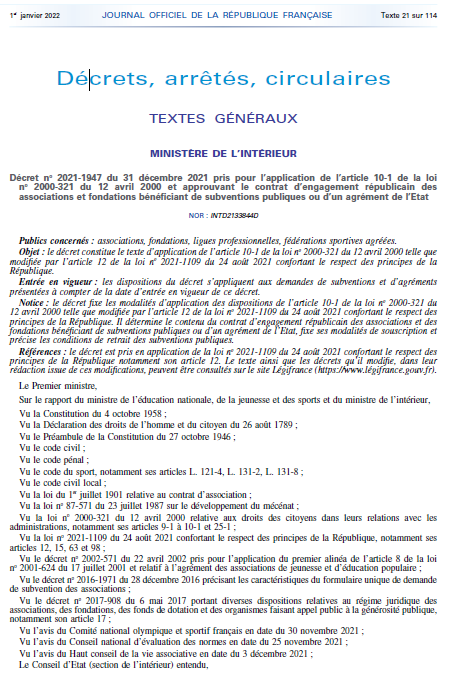 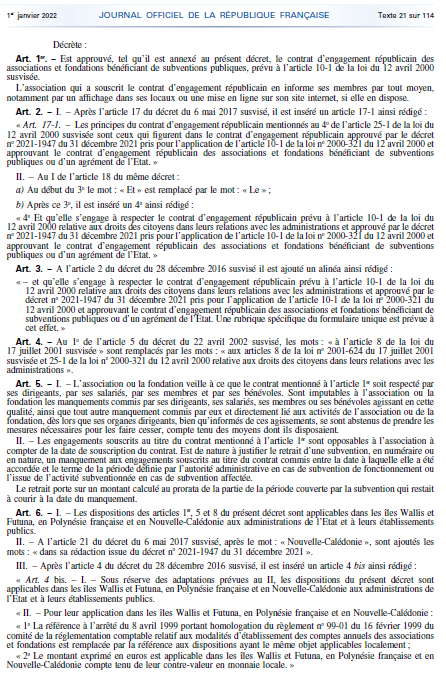 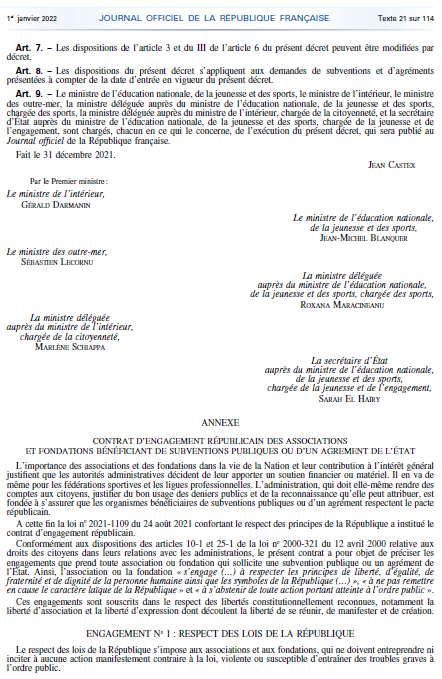 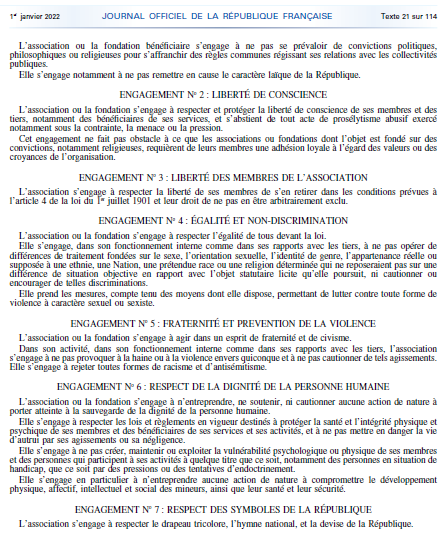 IMPERATIVEMENT Par voie dématérialisée :Adresser le dossier et les pièces numérisées à l’adresse :vieassociative@lecoudraymontceaux.frTéléphone : 01 64 93 81 12ÂgeHommesFemmesTOTALMoins de 6 ansDe 7 à 17 ansDe 18 à 60 ans+ de 60 ansTOTALÂgeLe Coudray-MontceauxAutres communesTOTALMoins de 6 ansDe 7 à 17 ansDe 18 à 60 ans+ de 60 ansTOTALÂgeLe Coudray-MontceauxAutres communesMoins de 6 ans_ _ _ _ €_ _ _ _ €De 7 à 17 ans_ _ _ _ €_ _ _ _ €De 18 à 60 ans_ _ _ _ €_ _ _ _ €+ de 60 ans_ _ _ _ €_ _ _ _ €Autre tarif_ _ _ _ €_ _ _ _ €Année NAnnée N-1Nombre de bénévoles : Bénévole : personne contribuant régulièrement à l'activité de l'association, de manière non rémunérée. Nombre total d’encadrants :dont nombre de professeursdont nombre d’entraineursdont nombre d’éducateursdont nombre de Arbitres/JugesNombre total de salariés :dont nombre de CDIdont nombre de CDDNombre de salariés en équivalent temps plein travaillé (ETPT)*Nombre de volontaires : Volontaire : personne engagée pour une mission d'intérêt général par un contrat spécifique (par ex. Service civique)Animations - évènements organisés par la villeModalités d’interventionNombre de participantsSemaine Multi-Sports août Réunion associative du 11 avril Réunion associative du 05 septembre Forum des associations du 10 septembre Inauguration du terrain synthétique le 30 septembreRéunion Téléthon et JO 2024 du 18 novembre Téléthon du 08 et 09 décembre Autres évènements communaux, précisez :……………………………………..……………………………………..AgeLoisirCompétitionMoins de 6 ansDe 7 à 17 ansDe 18 à 60 ans+ de 60 ansTOTALNiveau de pratiqueLoisir - DirigeantsLoisir - DirigeantsDépartementalDépartementalRégionalRégionalNationalNationalInternationalInternationalNiveau de pratiqueAdultes- 17 ansAdultes- 17 ansAdultes- 17 ansAdultes- 17 ansAdultes- 17 ansNombre d'équipesNombre de joueursÉquipe / JoueurCompétition
(Championnat / Coupe…)Niveau
(Départemental / Régional…)RésultatCHARGESMontantPRODUITSMontant60 - Achats€ 70 - Ventes de produits finis, prestations de services€ - Achat d'études et de prestations de services€ - Marchandises€ - Achats non stockés de matières et fournitures€ - Prestations de services€ - Fournitures non stockables (eau, énergie)€ - Produits des activités annexes€ - Fournitures d'entretien et de petit équipement€ 74 - Subventions d'exploitation€ - Fournitures administratives€ - Etat : préciser le(s) ministére(s) sollicité(s)- Autres fournitures€           '> € 61 - Services extérieurs€           '> € - Sous-traitance générale€ - Région(s) :€ - Locations mobilières et immobilières€ - Département(s) :€ - Entretien et réparation€ - Agglomération(s) :€ - Assurances€ - Commune(s) :- Documentation€           '> Le Coudray-Montceaux€ - Divers€           '> Autres (préciser)€ 62 - Autres services extérieurs€ - Organismes sociaux  : préciser le(s) organisme(s) sollicité(s)- Rémunérations intermédiaires et honoraires€           '> € - Publicité, publications€           '> € - Déplacements, missions et réceptions€ - Fonds européens€ - Frais postaux et de télécommunication€ - Agence de services et de paiement (ASP - emplois aidés)€ - Services bancaires€ - Autres (précisez) :€ - Divers€ 75 - Autres produits de gestion courante€ 63 - Impôts et taxes€ - Cotisations€ - Impôts et taxes sur rémunérations€ - dons, legs€ - Autres impôts et taxes€ - Aides privées€ 64 - Charges de personnel€ - Autres€ - Rémunération du personnel permanent€ 76 - Produits financiers€ - Rémunération du personnel contrat aidé€ 77 - Produits exceptionnels€ - Charges sociales€ - Sur opérations de gestion€ - Autres charges de personnel€ - Sur exercices antérieurs€ 65 - Autres charges de gestion courante€ 78 - Reprise sur amortissements et provisions, report des engagements€ 66 - Charges financières€ 79 - Transfert de charges€ 67 - Charges exceptionnelles€ 68 - Dotations aux amortissements, provisions et engagements€  TOTAL DES CHARGES PREVISIONNELLES€  TOTAL DES PRODUITS PREVISIONNELS€ CONTRIBUTIONS VOLONTAIRESCONTRIBUTIONS VOLONTAIRESCONTRIBUTIONS VOLONTAIRESCONTRIBUTIONS VOLONTAIRES86. Emploi des contributions volontaires en nature87. Contributions volontaires en nature- Secours en nature€ - Bénévolat€ - Mise à disposition gratuite biens et services€ - Prestations en nature€ - Prestations€ - Dons en nature€ - Personnels bénévoles€ TOTAL DES CHARGES€ TOTAL DES PRODUITS€ Résultat excédentaire
(recette - dépenses = supérieure à 0)€ Résultat déficitaire
(recette - dépenses = inférieure à 0)€ ACTIFMontantPASSIFMontantValeurs Immobilières nettes (achat matériel et d'équipement)€ Cumul résultat exercices précédents€ - Immobilisations incorporelles€  - report à nouveau excédentaire (solde créditeur)€  - Immobilisations corporelles€  - report à nouveau déficitaire (solde débiteur)€  - Immobilisations en cours€  Stocks€ Résultat de l'exercice€ - Excédent€  Sommes dues (clients ou autres débiteurs)€ - Déficit€  Provisions€ Trésorerie€ Emprunts (sommes testant dues)€ - Banque€  - Caisse€  Dettes (fournisseurs, fiscales/sociales)€ - Placements en-cours€  Autres dettes€ TOTAL ACTIF€ TOTAL PASSIF€ NB : les totaux doivent être égaux en dépenses et en recettesNB : les totaux doivent être égaux en dépenses et en recettesNB : les totaux doivent être égaux en dépenses et en recettesNB : les totaux doivent être égaux en dépenses et en recettesCHARGESMontantPRODUITSMontant60 - Achats€ 70 - Ventes de produits finis, prestations de services€ - Achat d'études et de prestations de services€ - Marchandises€ - Achats non stockés de matières et fournitures€ - Prestations de services€ - Fournitures non stockables (eau, énergie)€ - Produits des activités annexes€ - Fournitures d'entretien et de petit équipement€ 74 - Subventions d'exploitation€ - Fournitures administratives€ - Etat : préciser le(s) ministére(s) sollicité(s)- Autres fournitures€           '> € 61 - Services extérieurs€           '> € - Sous-traitance générale€ - Région(s) :€ - Locations mobilières et immobilières€ - Département(s) :€ - Entretien et réparation€ - Agglomération(s) :€ - Assurances€ - Commune(s) :- Documentation€           '> Le Coudray-Montceaux€ - Divers€           '> Autres (préciser)€ 62 - Autres services extérieurs€ - Organismes sociaux  : préciser le(s) organisme(s) sollicité(s)- Rémunérations intermédiaires et honoraires€           '> € - Publicité, publications€           '> € - Déplacements, missions et réceptions€ - Fonds européens€ - Frais postaux et de télécommunication€ - Agence de services et de paiement (ASP - emplois aidés)€ - Services bancaires€ - Autres (précisez) :€ - Divers€ 75 - Autres produits de gestion courante€ 63 - Impôts et taxes€ - Cotisations€ - Impôts et taxes sur rémunérations€ - dons, legs€ - Autres impôts et taxes€ - Aides privées€ 64 - Charges de personnel€ - Autres€ - Rémunération du personnel permanent€ 76 - Produits financiers€ - Rémunération du personnel contrat aidé€ 77 - Produits exceptionnels€ - Charges sociales€ - Sur opérations de gestion€ - Autres charges de personnel€ - Sur exercices antérieurs€ 65 - Autres charges de gestion courante€ 78 - Reprise sur amortissements et provisions, report des engagements€ 66 - Charges financières€ 79 - Transfert de charges€ 67 - Charges exceptionnelles€ 68 - Dotations aux amortissements, provisions et engagements€  TOTAL DES CHARGES PREVISIONNELLES€  TOTAL DES PRODUITS PREVISIONNELS€ CONTRIBUTIONS VOLONTAIRESCONTRIBUTIONS VOLONTAIRESCONTRIBUTIONS VOLONTAIRESCONTRIBUTIONS VOLONTAIRES86. Emploi des contributions volontaires en nature87. Contributions volontaires en nature- Secours en nature€ - Bénévolat€ - Mise à disposition gratuite biens et services€ - Prestations en nature€ - Prestations€ - Dons en nature€ - Personnels bénévoles€ TOTAL DES CHARGES€ TOTAL DES PRODUITS€ Résultat excédentaire
(recette - dépenses = supérieure à 0)€ Résultat déficitaire
(recette - dépenses = inférieure à 0)€ OUINONNombre et Type de local, matériel, lieux…Mise à disposition de locauxMise à disposition de matérielBesoin de logistiqueAutresCHARGESMontantPRODUITSMontant60 - Achats€ 70 - Ventes de produits finis, prestations de services€ - Achat d'études et de prestations de services€ - Marchandises€ - Achats non stockés de matières et fournitures€ - Prestations de services€ - Fournitures non stockables (eau, énergie)€ - Produits des activités annexes€ - Fournitures d'entretien et de petit équipement€ 74 - Subventions d'exploitation€ - Fournitures administratives€ - Etat : préciser le(s) ministére(s) sollicité(s)- Autres fournitures€           '> € 61 - Services extérieurs€           '> € - Sous-traitance générale€ - Région(s) :€ - Locations mobilières et immobilières€ - Département(s) :€ - Entretien et réparation€ - Agglomération(s) :€ - Assurances€ - Commune(s) :- Documentation€           '> Le Coudray-Montceaux€ - Divers€           '> Autres (préciser)€ 62 - Autres services extérieurs€ - Organismes sociaux  : préciser le(s) organisme(s) sollicité(s)- Rémunérations intermédiaires et honoraires€           '> € - Publicité, publications€           '> € - Déplacements, missions et réceptions€ - Fonds européens€ - Frais postaux et de télécommunication€ - Agence de services et de paiement (ASP - emplois aidés)€ - Services bancaires€ - Autres (précisez) :€ - Divers€ 75 - Autres produits de gestion courante€ 63 - Impôts et taxes€ - Cotisations€ - Impôts et taxes sur rémunérations€ - dons, legs€ - Autres impôts et taxes€ - Aides privées€ 64 - Charges de personnel€ - Autres€ - Rémunération du personnel permanent€ 76 - Produits financiers€ - Rémunération du personnel contrat aidé€ 77 - Produits exceptionnels€ - Charges sociales€ - Sur opérations de gestion€ - Autres charges de personnel€ - Sur exercices antérieurs€ 65 - Autres charges de gestion courante€ 78 - Reprise sur amortissements et provisions, report des engagements€ 66 - Charges financières€ 79 - Transfert de charges€ 67 - Charges exceptionnelles€ 68 - Dotations aux amortissements, provisions et engagements€  TOTAL DES CHARGES PREVISIONNELLES€  TOTAL DES PRODUITS PREVISIONNELS€ CONTRIBUTIONS VOLONTAIRESCONTRIBUTIONS VOLONTAIRESCONTRIBUTIONS VOLONTAIRESCONTRIBUTIONS VOLONTAIRES86. Emploi des contributions volontaires en nature87. Contributions volontaires en nature- Secours en nature€ - Bénévolat€ - Mise à disposition gratuite biens et services€ - Prestations en nature€ - Prestations€ - Dons en nature€ - Personnels bénévoles€ TOTAL DES CHARGES€ TOTAL DES PRODUITS€ Résultat excédentaire
(recette - dépenses = supérieure à 0)€ Résultat déficitaire
(recette - dépenses = inférieure à 0)€ Equipe / JoueurCompétition
 (Championnat / Coupe…)Niveau
(Départemental / Régional…)Résultat